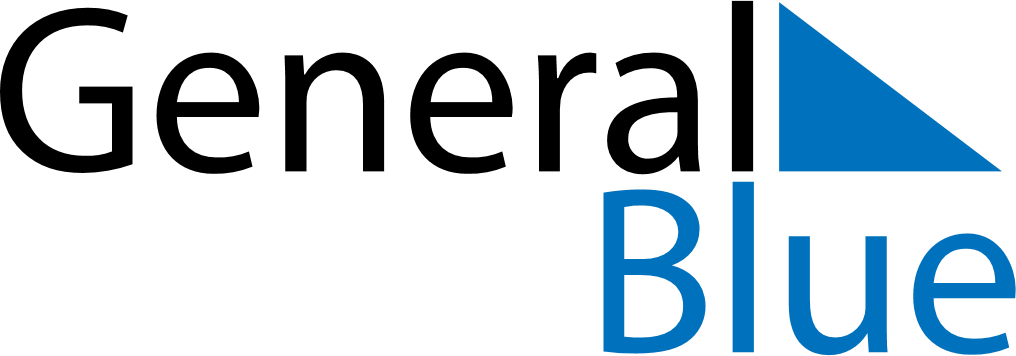 2020 – Q1Germany  2020 – Q1Germany  2020 – Q1Germany  2020 – Q1Germany  2020 – Q1Germany  JanuaryJanuaryJanuaryJanuaryJanuaryJanuaryJanuarySundayMondayTuesdayWednesdayThursdayFridaySaturday12345678910111213141516171819202122232425262728293031FebruaryFebruaryFebruaryFebruaryFebruaryFebruaryFebruarySundayMondayTuesdayWednesdayThursdayFridaySaturday1234567891011121314151617181920212223242526272829MarchMarchMarchMarchMarchMarchMarchSundayMondayTuesdayWednesdayThursdayFridaySaturday12345678910111213141516171819202122232425262728293031Jan 1: New Year’s DayFeb 14: Valentine’s DayFeb 20: Women’s Carnival DayFeb 24: Shrove MondayFeb 25: Shrove TuesdayFeb 26: Ash Wednesday